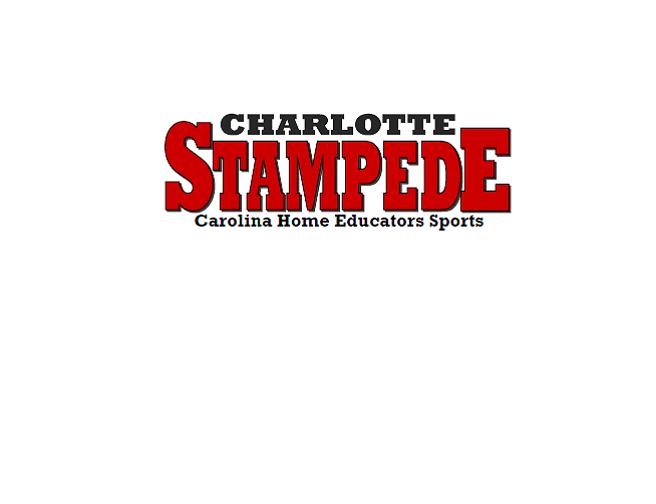 2018   Middle School Baseball Schedule*scrimmage game									DateTime(s)LocationOpponent22-Feb*3:45pmTorrence Chapel Park (Cornelius)Pine Lake Prep3-Mar 11:00am & 1:00pmTorrence Chapel Park (Cornelius)Wake Warriors5-Mar4:00pmTorrence Chapel Park (Cornelius)Concord First Assembly9-Mar4:30pmJohnson Street Fields-High PointWesleyan Christian12-Mar4:00pmFred Kirby ParkMetrolina15-Mar4:00pmMint Hill Sports ComplexHickory Grove 16-Mar4:00pmTorrence Chapel Park (Cornelius)Wesleyan Christian20-Mar6:00pmWCWAAMarvin Ridge (Varsity)23-Mar4:00pmSpringfield Mid School-Fort MillCarolina Royals26-Mar4:00pmTorrence Chapel Park (Cornelius)Metrolina28-Mar4:15pmHuntersville Athletic ParkLake Norman Charter29-Mar4:00pmDenver CampusLincoln Charter4-Apr4:00pmTorrence Chapel Park (Cornelius)Southlake Christian6-Apr4:00pmTorrence Chapel Park (Cornelius)Charlotte Christian10-Apr4:00pmTorrence Chapel Park (Cornelius)Carolina Royals12-Apr5:30pmWeddington High SchoolWeddington16-Apr4:00pmTorrence Chapel Park (Cornelius)St. Mark’s Catholic20-Apr3:45pmTorrence Chapel Park (Cornelius)Salisbury Angels/Sacred Heart24-Apr4:00pmTorrence Chapel Park (Cornelius)Forsythe Hawks26-Apr4:00pmWinston-SalemForsythe Hawks30-Apr  6:00pmWCWAAMarvin Ridge (JV)3-May  4:00pmTorrence Chapel Park (Cornelius) St. Anne Catholic